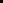 MinutesDiscussion:Scams are up. Many scams involving calls impersonating policeNew cameras up in the city – Officer Harrison to follow up where they areChanging of traffic light – dept of DPW, not an easy changeTraffic enforcement is up. Request presence at Guilford Any community walks with IMPD can be requested if we are interested.Crime statistics – Carjacking incidents are down, one vandalism report, 3 thrift reports and a hit and run, no violent crimes Lady hanging out in neighborhood with man and a baby who have been knocking on doors asking for money. – Do not engage and Call 911 immediately Still looking for position lead.Intersection of Sutherland and GuilfordDig Indy project update – we will see and increase in cement trucks, pouring underground structures. No projection of timeframe. We have a new contactWould like to request a monthly update28th street to Winthrop - approved under circle city forward grant. There have been pothole fills but not a repave. We need to make sure there is a repaveCollege ave bridge where it was repaired but nothing else. Concern is that they will not fix the rest. Karington to follow up.Andrew is attending the new grant info session. You have to attend oen of the two meeting oct 18th and 6 on zoom. Application due Nov 14th. Board needs to come up with items to apply forColonial bakery site transferring ownershipNo new updates on the bulger. RFP to be issues in spring 2023Board member election to be November 9th at next meeting.Seats (Two year term)SecretaryVPOne at large seat President (One year term to stay on cycleNo requirement to express interest in running, email neighborhood email.Any paid HOA member can run or vote. To be posted across all platformsWill not be a formal neighborhood meeting in December but will be a social event.Oct 13th, Fredrick Douglas has a groundbreaking for Fredrick Douglas center at 10amOct 22nd Martin university will have a community access fair (Employment, housing, flu shots)Contact info – Carrington.canders@indy.gov. 317.327.5119January 2023 will be back on schedule for a regular annual membership collections.$3 dollar per monthBank with Indiana member credit union update. Checking account $1686.92Savings Account $1812.19Courtney to provide Barbara with receipt for signsJanuary 2023 will be back on schedule for a regular annual membership collections.$3 dollar per monthBank with Indiana member credit union update. Checking account $1686.92Savings Account $1812.19Courtney to provide Barbara with receipt for signsMonon Yard Neighborhood MeetingOctober 12th 7:00 PMSutherland Baptist ChurchAttendees:President – Courtney TreharnVice President – Sarah BrownSecretary – Collin English Treasurer – Barbara P AlexanderCommunication Leader – Collin EnglishEngagement Leader – Vicky WielosinskiInfrastructure Leader – Stephen CoxNote Taker:Collin EnglishAgenda item:Event CommitteePresenter:Sara Brown/Courtney Treharn22nd is a fall social on the triangle, bring yard games and snacks. 1-4Anyone interested in purchasing a sign can do so at the neighborhood fall social.Requesting volunteers for early setupWelcome committee is starting and will fall under Vicki, please reach out to her if interested. Onyx and East to provide snack and to begin handing out signs for the neighborhood to new prospective clients. Yard games andAgenda item:IMPD Update Presenter:Officer HarrisonDiscussionDeadlineAgenda item:Infrastructure Presenter:Courtney TreharnDiscussionDeadlineAgenda item:Events Committee Presenter:Courtney TreharnDiscussionDeadlineAgenda item:Mayor Neighborhood Advocate Update Presenter:Carrington SandersDiscussionDeadlineAgenda item:Treasury UpdatePresenter:Barbara AlexanderDiscussionDeadlineAgenda item:Treasury UpdatePresenter:Barbara AlexanderDiscussionDeadline